Открытые соревнования г. Азовапо спортивному туризму на пешеходных дистанциях3 марта 2024 года	г. АзовУСЛОВИЯ СОРЕВНОВАНИЙ В ДИСЦИПЛИНЕ
«ДИСТАНЦИЯ - ПЕШЕХОДНАЯ - СВЯЗКА»ПЕРЕЧЕНЬ ЭТАПОВ, ОБОРУДОВАНИЕ И УСЛОВИЯ ИХ ПРОХОЖДЕНИЯДистанция оборудована ВСВ-1, ВСВ-2, ВСВ-3. 	ВСС-1 работает на этапах 1, 2, 7, 8, пропущена через судейское ФСУ на карабине, закреплённом на ТО-2.	ВСС-2 работает на этапах 3, 4, пропущена через карабин, закреплённый на ТО-3.	ВСС-3 работает на этапах 5, 6, пропущена через судейское ФСУ, закрепленное на ТО-4. Участник имеет право подключить ВСВ-1 к ИСС перед стартом и отключить после финиша.На концах всех ВСВ завязан узел «Проводник восьмерка». Завязывание участниками связки каких-либо узлов на ВСВ запрещено.По п. 7.3.7 при прохождении этапов 1, 5 провис страховочной верёвки оценивается, начиная с середины этапа; при прохождении этапа 8 - до середины этапа. При движении участника по этапам 1, 5, 8 провис страховочной верёвки не должен быть ниже ступней страхующего и корпуса страхуемого участника. При движении участника по этапам 2, 3, 4, 6, 7 провис страховочной верёвки не должен быть ниже пояса страхуемого участника и коленей страхующего участника.Лидирование разрешено.Волочение верёвок разрешено.При прохождении этапа первым ТП до начала выполнения любых иных ТП участник обязан встать на самостраховку на ТО в ОЗ. Выполнение участником других ТП одновременно с постановкой на самостраховку не допускается.Отстёгивание уса самостраховки от ТО перед началом движения по этапу должно выполняться последним ТП. Допускается одновременное выполнение других ТП и отстёгивание уса самостраховки.При выполнении ТП по п.7.11 и 7.12 раздела 3 части 7 «Правил» участник считается находящимся в ОЗ, если ни одна из его ног не касается пола.В случае касания ТО-1 или опоры, а также узлов и средств крепления перил навесной переправы к ТО-1 при прохождении этапа 8, участник должен вернуться на ИС этапа 8 в соответствии с Условиями и повторить прохождение этапа 8 без нарушений.Соревнования проводятся по бесштрафной системе.Контрольное время прохождения дистанции 15 минут.Оборудование дистанции (согласно схеме расположения ТО и БЗ)БЗ-1, БЗ-2, БЗ-3, БЗ-4, БЗ-5обозначены разметкой на полу зала. Расположение, оборудование и высота ТО:СТАРТ (стартовая зона –БЗ-1)В момент старта всё снаряжение связкидолжно быть размещено в БЗ-1. Старт по звуковому сигналу. Стартовое время связки определяется по судейскому хронометру.Блок этапов 1-2Этап 1. Навесная переправа (БЗ-1, ТО-1- ТО-2)Параметры: L= 18 м, α (вверх) = 10°.Оборудование этапа:Действия: переправа участников - по п. 7.9 с ВКС. На этапе достаточно страховки через ФСУ, расположенное на ТО-2.Обратное движение: по п. 7.9 с ВКС.Этап 2. Спуск по перилам (ТО-2 -БЗ-2)Параметры: h= 4,5 м, α = 90°. Оборудование этапа:Действия: организация перил - по п. 7.6, спуск участников - по п. 7.12 с ВКС, снятие перил - по п. 7.6.15 из БЗ-2 и пола спортивного зала.Обратное движение: по п. 7.11.1 (б) по судейским перилам обратного движения с ВКС или по КОД к ТО-1 и далее по условиям этапа 1.После прохождения блока этапов 1-2 разрешено оставить в БЗ-2 любое снаряжение, не используемое участниками связки в дальнейшем на дистанции.Блок этапов 3-4Этап 3. Подъём по стенду с зацепами (БЗ-3 - ТО-3)Параметры: h = 3 м, α = 90°.Оборудование этапа:Действия: подъем участников по п. 7.11.1 (а) с ВКС, организация перил - по п. 7.6. Примечание: В случае срыва или использования опоры за пределами стенда участник возвращается в БЗ-3 и повторяет прохождение этапа.Этап 4. Спуск по перилам (ТО-3 - БЗ-3).Параметры: h = 3 м, α = 90°.Оборудование этапа:Действия: спуск участников по командным перилам по п. 7.12 с ВКС, снятие перил - по п. 7.6.15 из БЗ-3 и пола спортивного зала.Обратное движение: по п.7.11.1 (а) по зацепам с ВКС.После прохождения блока этапов 3-4 разрешено оставить в БЗ-3 любое снаряжение, не используемое участниками связки в дальнейшем на дистанции.Блок этапов 5-6Этап 5. Наклонная навесная переправа (вверх) (БЗ-5, ТО-5 - ТО-4)Параметры: L= 11 м, α (вверх) = 22°. Оборудование этапа:Действия: переправа участника по п. 7.9.4 (а) с ВКС, с самостраховкой жумаром.Обратное движение: по п. 7.9.4(б) с ВСС-3 ногами вперед.Этап 6. Спуск по перилам (ТО-4 -БЗ-4)Параметры: h= 4,5 м, α = 90°. Оборудование этапа:Действия: спуск участника - по п. 7.12 с ВКС. Обратное движение: по п. 7.11.1 (б) по судейским перилам обратного движения с ВКС или по КОД к ТО-5 и далее по условиям этапа 5.Блок этапов 7-8Этап 7. Подъём по вертикальным перилам (БЗ-2 - ТО-2)Параметры:h= 4,5м, α = 90°.Оборудование этапа:Действия: подъем участников - по п. 7.11.1 (б) по судейским перилам с ВКС.Обратное движение: по п. 7.12 по судейским перилам с ВКС.Этап 8. Навесная переправа (ТО-2 - ТО-1, БЗ-1)Параметры: L= 18 м,α = 10°(вниз).Оборудование этапа:	Действия: переправа участников - по п. 7.9 с ВКС. На этапе достаточно страховки через ФСУ, расположенное на ТО-2. Движение осуществляется ногами вперёд.Обратное движение: по п. 7.9 с ВКС.ФИНИШ (финишная зона - БЗ-1)Финиш по сбору всего основного специального снаряжения в БЗ-1 (за исключением снаряжения, оставленного при соблюдении настоящих условий в БЗ-2, БЗ-3) и освобождении обоими участниками судейского оборудования ТО-1. Отключение ВСВ-1 от ИСС участников допускается после финиша связки. Время финиша определяется по судейскому хронометру.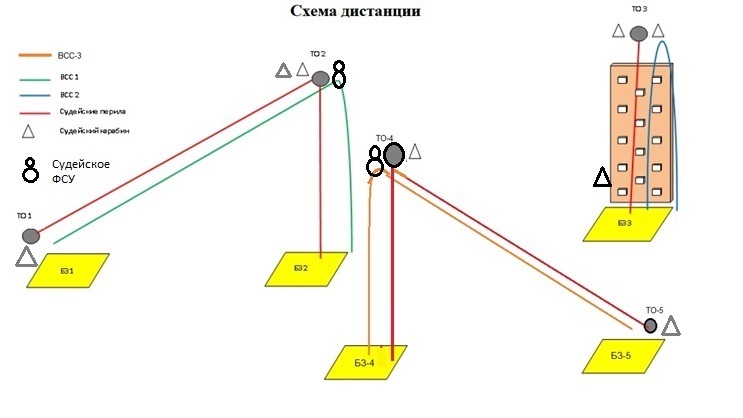 1Класс дистанции22Количество этапов83Сумма длин этапов (м)66,54Набор высоты (м)16,55Количество этапов с организацией и снятием перил26Количество этапов с восстановлением перил07Высота подъема по вертикальным перилам (м)4,58Количество блоков этапов49Количество этапов в блоке (макс.)210Угол наклона навесных переправ вверх, вниз (макс.)22°ТО-1ТО-2ТО-3ТО-4ТО-5РасположениеБЗ-1ОЗОЗОЗБЗ-4Оборудование1 карабин2 карабина2 карабина1 карабин1 карабинВысота (м)1,34,534,50,4ИСОЗЦСБЗ-1, ТО-1Двойные судейские перила, ВСВ-1ТО-2ИСОЗЦСТО-2ПОД, ВСВ-1БЗ-2ИСОЗЦСБЗ-3Стенд с зацепами, ВСВ-2ТО-3ИСОЗЦСТО-3ВСВ-2БЗ-3ИСОЗЦСБЗ-5, ТО-5Двойные судейские перила, ВСС-3ТО-4ИСОЗЦСТО-4Судейские перила, ВСС-3БЗ-4ИСОЗЦСБЗ-2Судейские перила, ВСВ-1ТО-2ИСОЗЦСТО-2Двойные судейские перила, ВСВ-1БЗ-1, ТО-1